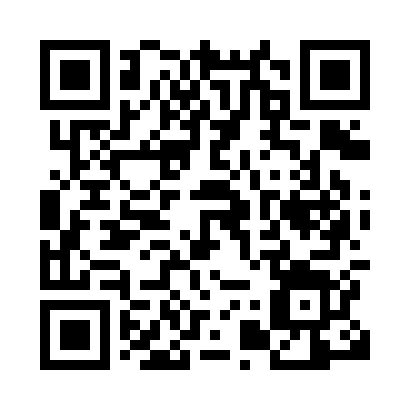 Prayer times for Zorge, GermanyMon 1 Jul 2024 - Wed 31 Jul 2024High Latitude Method: Angle Based RulePrayer Calculation Method: Muslim World LeagueAsar Calculation Method: ShafiPrayer times provided by https://www.salahtimes.comDateDayFajrSunriseDhuhrAsrMaghribIsha1Mon2:505:041:215:449:3811:452Tue2:515:051:225:449:3811:453Wed2:515:061:225:449:3811:454Thu2:525:071:225:449:3711:445Fri2:525:071:225:449:3711:446Sat2:535:081:225:449:3611:447Sun2:535:091:235:439:3511:448Mon2:545:101:235:439:3511:449Tue2:545:111:235:439:3411:4410Wed2:555:121:235:439:3311:4311Thu2:555:131:235:439:3211:4312Fri2:565:141:235:439:3211:4313Sat2:565:161:235:429:3111:4214Sun2:575:171:235:429:3011:4215Mon2:575:181:245:429:2911:4216Tue2:585:191:245:429:2811:4117Wed2:585:201:245:419:2611:4118Thu2:595:221:245:419:2511:4019Fri2:595:231:245:409:2411:4020Sat3:005:241:245:409:2311:3921Sun3:005:261:245:409:2211:3922Mon3:015:271:245:399:2011:3823Tue3:025:281:245:399:1911:3824Wed3:025:301:245:389:1811:3725Thu3:035:311:245:389:1611:3626Fri3:035:331:245:379:1511:3627Sat3:045:341:245:379:1311:3528Sun3:045:351:245:369:1211:3429Mon3:055:371:245:359:1011:3430Tue3:055:381:245:359:0911:3331Wed3:065:401:245:349:0711:32